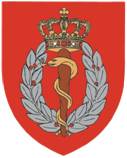 LÆRINGSPLANFSK-264 Forsvarets Førstehjælpsuddannelse (28 t.) Udarbejdet af:Center for Sundheds- og Sanitets Uddannelser.Dato og år:20. juni 2022 FSK-264 Forsvarets FørstehjælpsuddannelseBeskrivelse af faget: Forsvarets FørstehjælpsuddannelseIndledningUddannelsen er modulopbygget efter samme princip som Dansk Førstehjælps Råd (DFR) og efterlever DFR’s retningslinjer. Undervisningsmateriale er tilgængeligt på:Forsvarets Sanitetskommando’s (FSK) hjemmeside www.fsk-css-dkHjemmeværnets hjemmeside www.HJV.dkFIIN http://team.msp.forsvaret.fiin.dk/sites/Forsvarets_Sundhedstjeneste/CSS/f%c3%b8rstehj%c3%a6lp/SitePages/Startside.aspxForudsætningerDer kræves ingen uddannelsesmæssige forudsætninger forud for førstehjælpsuddannelsens påbegyndelse.FormålAt sætte kursisten i stand til at udføre førstehjælp under anvendelse af udvalgte guidelines og procedurer. LæringsudbytteEfter afslutning af uddannelsen forventes det, at kursisten i rollen som førstehjælper, har opnået følgende viden, færdigheder og kompetencer:Viden	Forståelse for egen rolle som førstehjælper i en situation, hvor der er personskade eller sygdom der kræver førstehjælp.Viden om de symptomer, der kan forekomme hos en tilskadekommen eller syg person, der har behov for førstehjælp.Forståelse for førstehjælpens 3 hovedpunkter, herunder ABC-princippet.Forståelse for sammenhænge mellem eget virke som førstehjælper i ulykkes-, eller sygdomssituationer og samarbejde med redningsmandskab.Forståelse for hyppigst forekommende årsager til ulykker i trafikken, samt forebyggende tiltag for at undgå disse.FærdighederVed uddannelsens afslutning forventes kursisten at kunne:Vælge og anvende relevante metoder, teknikker og materialer som førstehjælper i forbindelse med ulykke eller sygdom i det omgivende samfund, som kræver førstehjælp.Udføre hjerte-lunge-redning (HLR) både med og uden Automatisk Ekstern Defibrillator (AED) jf. European Resuscitation Council Guidelines (ERC) til personer med tegn på hjertestop.Anvende grundlæggende metoder til at give førstehjælp, mens der ventes på at redningsmandskab tager over. KompetencerVed uddannelsens afslutning forventes kursisten:Som førstehjælper at kunne tage ansvar for at bruge den indlærte viden og færdigheder om førstehjælp, i alment forekommende ulykkessituationer i samfundet. LæringsmålEfter afslutning af kurset forventes det, at deltageren har opnået følgende viden, færdigheder og kompetencer:VidenDeltageren kan:	Beskrive egen rolle som førstehjælper ved sygdom eller ulykker med personskade, som medfører behov for førstehjælp. Som førstehjælper redegøre for symptomer på skader på en tilskadekommen eller syg, som medfører behov for førstehjælp.Som førstehjælper redegøre for førstehjælpens hovedpunkter i forbindelse med sygdom eller ulykke som kræver førstehjælp.Redegøre for hvordan man som førstehjælper ved sygdom eller ulykker til personer med hjertestop udfører HLR med og uden brug af AED. Redegøre for faktorer i trafikken, der kan medføre situationer med risiko for personskade jævnfør retningslinjer Rådet for sikker trafik.Redegøre for tiltag der kan forebygge årsager til personskade i forbindelse med ulykker i trafikken jævnfør retningslinjer Rådet for sikker trafik.  FærdighederDeltageren kan:	Som førstehjælper identificere symptomer hos personer med sygdom eller tilskadekomne ved ulykke, der kræver førstehjælp.Som førstehjælper beherske og anvende førstehjælpens hovedpunkter som udgangspunkt for førstehjælp i forhold til personer med sygdom eller tilskadekomne ved ulykke.Som førstehjælper anvende metoder, håndgreb og materialer til at yde fysisk og psykisk førstehjælp til syge eller tilskadekomne.Beherske hjerte-lunge-redning (HLR) både med og uden Automatisk Ekstern Defibrillator (AED) jf. European Resuscitation Council Guidelines (ERC) til personer med tegn på hjertestop.KompetencerDeltageren kan: Tage ansvar for at yde HLR jf. ERC guidelines ved en slutkontrol på en simulationsdukke.Tage ansvar for at AED anvendes korrekt ved en slutkontrol på en simulationsdukke.Tage ansvar for at man som førstehjælper ved simple scenarier, hvor der skal foretages førstehjælp, handler ud fra førstehjælpens hovedpunkter og ABC-princippet.IndholdVelkomst og introduktion.Førstehjælp ved ulykker.Førstehjælp ved hjertestop.Førstehjælp ved blødningerFørstehjælp ved skader på bevægeapparatet, inkl. hovedskader.Førstehjælp ved sygdomme.Førstehjælp ved kemiske påvirkninger.Førstehjælp ved skader i forbindelse med temperaturpåvirkninger.Førstehjælp ved småskader.Færdselsrelateret førstehjælp.Repetition.Skillstations.Mærkeprøve.Undervisnings- og studiemetoderUndervisningen gennemføres som tilstedeværelsesundervisning og afholdes som en kombination af teori og praksis. Undervisningen tager udgangspunkt i førstehjælpssituationer i det omkringliggende danske samfund.Uddannelsen skal gennemføres med et minimum af teori og gennemføres primært ved hjælp af læringsaktiviteter der understøtter læringsmål, deltagerrefleksion og praktisk træning. Øvelser og træning skal gennemføres på relevant og egnet sted/areal, hvor praksisunderstøttende materialer og genstande kan indgå. Fagets arbejdsbelastningSammenhæng og alignmentIntroduktion til faget, førstehjælp ved ulykker samt førstehjælp ved hjertestop skal gennemføres først i anførte rækkefølge. Færdselsrelateret førstehjælp, Skillstations og mærkeprøven skal gennemføres til sidst i anførte rækkefølge. Det anbefales at lektionerne gennemføres kronologisk, men følgende lektioner kan byttes rundt indbyrdes: Førstehjælp ved blødninger, førstehjælp ved skader på bevægeapparatet inkl. hovedskader, førstehjælp ved sygdomme, førstehjælp ved kemiske påvirkninger, førstehjælp ved skader i forbindelse med temperaturpåvirkninger og førstehjælp ved småskader.Eksamen, prøver, bedømmelseDer afholdes en mærkeprøve bestående af 4 praktiske mærkeprøver og en 1 skriftlig prøve.Varighed:Førstehjælpsmærkeprøve 420 minutter. Bedømmelsesform:Kursisten vurderes bestået såfremt der opnås minimum 67 point ud af 100 mulige jf. FKOBST 407-1, bilag 8.Om – og reeksamen: Såfremt kursisten ikke består Førstehjælpsmærkeprøven tilbydes ny førstehjælpsmærkeprøve tidligst under samme uddannelse og senest inden for 6 måneder.Censor:Intern.Kvalifikation:Ved bestået mærkeprøve tilskrives kvalifikation: (Q:02248592) med en gyldighed på 2 år fra dato. AndetCivilt personel i Forsvaret kan gennemføre uddannelsen på lige vilkår med militært ansatte.Instruktøren der afholder lektion 1, 2, 3 og 10 skal være FSK-260 Førstehjælpsinstruktør (gyldigt Q:01638788). Denne instruktør skal tilsikre at de andre instruktører og hjælpeinstruktører der underviser, har et gyldigt Q for FSK-264 Forsvarets Førstehjælpsuddannelse, samt at læringsmålene i læringsplanen bliver overholdt. Lektion 4-9 og 11-12 kan afholdes af en instruktør der har et gyldig Q for FSK-264 Forsvarets Førstehjælpsuddannelse og har en uddannelse i instruktørvirke.Ved afholdelse af lektion 1-10 må en instruktør maksimalt undervise 16 elever. Det betyder at hvis der er flere end 16 elever, skal der være en hjælpeinstruktør tilstede, pr. yderligere 16 elever. Hjælpeinstruktøren skal være instruktøruddannet med et gyldigt Q for FSK-264 Forsvarets Førstehjælpsuddannelse.Jævnfør FKOBST FSK.180-1 2022-01 er det jf. pkt. 5.3.1 kun tilladt at anvende hjælpeinstruktører på FSK 264, 28 timers førstehjælp.”Jf. særaftale imellem DFR og FSK må der på FSK-264 Forsvarets Førstehjælpsuddannelse (28timer) anvendes hjælpeinstruktører med gyldigt FØHJ Q og instruktøruddannelse. Omfanget og reglerne for anvendelse af hjælpeinstruktører fremgår af gældende læringsplan.” Der må være max. 4 elever pr. genoplivningsdukke, og max. 6. elever pr. træningshjertestarter (AED).I lektion 10 ”Færdselsrelateret førstehjælp” skal materialer fra Rådet for sikker trafik anvendes til dele af undervisningen.Hele læringsplanen for FSK 264 skal være gennemført indenfor 4 måneder.Kursisten skal ved afslutning af førstehjælpsuddannelsen have deltaget i mindst 24 ud af 28 timer undervisningstimer.Eleven skal være indforstået med, at der kan forekomme situationer, hvor eleven delvist afklædes.LæringsoversigtLektions-/TimeoversigtBedømmelsesplanFORAktivitetArbejdstimer (belastning)Undervisning / konfrontationstimer21Selvstudie / forberedelse0Vejledning0Opgaveskrivning0Eksamen/prøve7 timer mærkeprøveI alt 28 timerLEKTIONS NR.TIDMIN.EMNE/INDHOLDBEMÆRKNING115 min.Velkomst og introduktion til uddannelsen.Skal afholdes af en førstehjælpsinstruktør2120 min.Førstehjælp ved ulykker.Skal afholdes af en førstehjælps instruktør3240 min.Førstehjælp ved hjertestop.Skal afholdes af en førstehjælpsinstruktør490 min.Førstehjælp ved blødninger.590 min.Førstehjælp ved skader på bevægeapparatet inkl. hovedskader.690 min.Førstehjælp ved sygdomme.730 min.Førstehjælp ved kemiske påvirkninger.860 min.Førstehjælp ved skader i forbindelse med temperaturpåvirkninger.990 min.Førstehjælp ved småskader.10240 min.Færdselsrelateret førstehjælpSkal afholdes af en førstehjælpsinstruktør11105 min.Skillstations.1290 min.Repetition.13420 min.Førstehjælps mærkeprøve.Ansvarlig for mærkeprøven og kontrollanter skal opfylde kravene jf. FKOBST 407-1, bilag 8. LEK +TIDEMNELÆRINGSMÅLEVALUERING HENVISNINGBEMÆRKNINGER115 min.Velkomst og introduktion til uddannelsen Ved lektionens afslutning kan deltageren: Viden Gentage vigtigheden af at yde førstehjælp som førstehjælper ved ulykker i rammen af Forsvaret og det omgivende samfund.Referere uddannelsens formål og indhold i forhold til uddannelsesbeskrivelse og læringsplan for uddannelsen.Beskrive at Forsvarets mærkeprøve i førstehjælp er en slutkontrol som skal bestås.Beskrive anvendelsen af erhvervet kursusbevis i førstehjælp i rammen af Forsvaret og Dansk Førstehjælpsråd.FormativFKOBST FSK 180-1FKOBST407-1-2006-07, bilag 82120 min. Førstehjælp ved ulykkerVed lektionens afslutning kan deltageren i rollen som førstehjælper:VidenSikkerhedRedegøre for førstehjælpens hovedpunkter i forbindelse med ulykker. Diskutere handlinger der tilgodeser egen, den tilskadekomnes og andres sikkerhed i forbindelse med almindeligt forekommende ulykker.Redegøre for at man nødflytter en tilskadekommen ud fra princippet liv frem for førlighed, hvis der er fare for den tilskadekomne eller en selv. FørstehjælpRedegøre for hvilke symptomer der kan optræde hos en tilskadekommen med:BevidsthedspåvirkningBevidstløshedFremmedlegemer i luftevejene. Referere ABC-princippets formål i forbindelse med undersøgelse af tilskadekomne ved en ulykke.Demonstrere hvordan man ved ulykker kan beskytte en tilskadekommen mod underafkøling. Redegøre for hvordan der ydes psykisk førstehjælp til tilskadekomne ved ulykker.Tilkald hjælpBeskrive hvordan man kommunikerer ved alarmering i forbindelse med sygdom eller ulykke.FærdighederSikkerhed Udføre og begrunde handlinger der tilgodeser egen og andres sikkerhed som førstehjælper ved ulykker med personskade. FørstehjælpSkelne om den tilskadekomne er ved bevidsthed eller ej, ud fra symptomer og bevidsthedskontrol.   Ud fra symptomer identificere om en tilskadekommen har blokering af luftevejene. Udføre undersøgelse af en tilskadekommen ud fra ABC-princippet med henblik på at afgøre behovet for førstehjælp.Ud fra førstehjælpens hovedpunkter udføre førstehjælp til tilskadekomne i relation til ulykker.Udføre psykisk førstehjælp til en tilskadekommen.Medvirke til, med forhåndenværende midler, at beskytte tilskadekomne mod underafkøling i forbindelse med ulykker. Anvende stabilt sideleje til lejring af en bevidstløs person med normal vejrtrækning.Udføre løbende revurdering af den iværksatte førstehjælp hos en tilskadekommen, indtil redningsmandskab når frem.Tilkald hjælpBeherske at tilkalde hjælp og videregive information om tilskadekomnes symptomer og ulykkessted.FormativFørstehjælpens ABC, 9. udgave 2018Rettelsesblad Førstehjælpens ABC, udgivet af FSK/CSS:http://team.msp.forsvaret.fiin.dk/sites/Forsvarets_Sundhedstjeneste/CSS/f%c3%b8rstehj%c3%a6lp/SitePages/Startside.aspxog på hjemmesidewww.fsk-css.dkHenvisning:https://at.dk/media/1756/d-3-1-loeft-traek-skub.pdfArbejdsmiljø Forsvaret:FPSBST 61-12020-05Sikkerhed:Ved forevisning af Heimlich må kun øves placering af hænder/håndgreb på hinanden. Slag må kun markeres.Sikkerhed:Der må ikke gennemføres nødflytning af personer. Håndgreb forevises. Ved beskyttelse mod underafkøling menes der med forhåndenværende midler, f.eks. jakker, måtter, pap og lignende.3240 min.Førstehjælp ved hjertestopVed lektionens afslutning kan deltageren i rollen som førstehjælper: VidenBeskrive symptomer hos en person med hjertestop.Udlede hvornår der iværksættes HLR til personer med symptomer på hjertestop.Demonstrere viden om hvornår der ringes efter hjælp ved ulykker med syge eller tilskadekomne med symptomer på hjertestop.Referere førstehjælperens rolle i forhold til overlevelseskæden i forbindelse med syge eller tilskadekomne med symptomer på hjertestop.Beskrive fremgangsmåde og samarbejde ved udførelse af HLR med to førstehjælpere.Referere hvilke faktorer der er afgørende at fastholde ved udførelse af HLR over længere tid som kan medføre træthed/udmattelse.Demonstrere i hvilke situationer man under udførelse af HLR må stoppe med at yde HLR.Beskrive sikkerhedsregler ved brug af hjertestarter/AED i forbindelse med sygdom eller på et ulykkessted.Beskrive hensigt og funktion af hjerteløber app i forbindelse med ulykker med hjertestopDiskutere værdien af at man tilmelder sig hjerteløber app med henblik på at kunne støtte ved HLR og AED til personer med hjertestop.FærdighederFørstehjælp ved hjertestopAnvende førstehjælpens hovedpunkter og ABC-princippet i førstehjælpssituationer, som relaterer sig til bevidstløse personer med normal, unormal eller ingen vejrtrækning.Skelne hvorvidt en syg eller tilskadekommen person er bevidstløs med normal eller unormal/ingen vejrtrækning.Udføre førstehjælp til en bevidstløs person med symptomer på hjertestop både alene og i samarbejde med andre.Udføre HLR i kombination med AED til bevidstløs person med symptomer på hjertestop. Anvende en AED ved genoplivning af en person med symptomer på hjertestop ved at følge AED’ens anvisninger samt følge sikkerhedsregler for anvendelse af AED. Anvende vidner eller andre tilstedeværende som hjælpere i situationer med tilskadekomne eller syge med hjertestop.Tilkald hjælp/overleveringBeherske at symptomer på hjertestop erkendes så tidligt som muligt og at der alarmeres 1-1-2. KompetencerTage ansvar for udførelse af hjertelungeredning sker jf. ERC guidelines, ved en slutkontrol på en simulationsdukkeTage ansvar for at AED anvendes korrekt i forbindelse med hjertestop, ved en slutkontrol på en simulationsdukkeFormativFørstehjælpens ABC, 9. udgave 2018DRG:https://.genoplivning.dk/hjertestop/traed-til-ved-hjertestop/.instruktionsfilm/.I forsvaret undervises kun i førstehjælp til voksne personer ifm. hjertestop. Kompetencemål fremgår ligeledes af læringsplanens pkt. 12: Bedømmelsesplan.Følgende er gennemgået i lek. 2:Alarmering 1-1-2Kursister bør opfodres til at melde sig som hjerteløber490 min.Førstehjælp til blødningerVed lektionens afslutning kan deltageren i rollen som førstehjælper:Viden Redegøre for at Combat Application Tourniquet (CAT) kun anlægges såfremt en blødning ikke kan standses ved direkte tryk eller forbinding. Referere at ved ulykker med blødninger med fremmedlegemer i sår eller skader, må disse fremmedlegemer ikke fjernes.  Referere symptomer der kan optræde hos tilskadekomne med: livstruende blødninger Indre blødningerkredsløbssvigterFærdighederIdentificere symptomer på livstruende blødninger hos en tilskadekommen. Identificere symptomer på kredsløbssvigt hos en tilskadekommen med blødninger.Udføre blødningsstandsning ved ulykke med en tilskadekommen medIkke livstruende blødningerlivstruende blødningerEfterligne brug af CAT til en tilskadekommen med livstruende ekstremitetsblødning, hvis denne ikke kan standses med direkte tryk eller forbinding.Beherske håndtering af tilskadekommen med symptomer på kredsløbssvigt.Efterligne opbevaring af afrevne legemsdele ved ulykker med personer med afrevne legemsdele.Anvende aflastende lejring ved ulykker med tilskadekomne med åbne eller lukkede brystkasselæsioner. FormativFørstehjælpens ABC, 9. udgave 2018Sikkerhed:CAT introduceres kort for deltagerne, men rutineringer i anvendelse af dette udstyr sker ifm anden uddannelse (TSE)  Følgende er gennemgået i lek. 2: FØHJ hovedpunkterABC princippetPsykisk FØHJTilkald hjælp590 min.Førstehjælp ved skader på bevægeapparatet, inklusiv hovedskaderVed lektionens afslutning kan deltageren i rollen som førstehjælper:Viden Referere symptomer på:Lukket knoglebrudÅbent knoglebrudForstuvningLedskredMuskelskadeAnsigts- og hovedlæsionerKraniebrud og hjernerystelse.Beskrive eksempler på årsager til:ForstuvningLedskred Muskelskade. Diskutere førstehjælpen ved skade på bevægeapparatet som følge af:Forstuvning,LedskredMuskelskade.Beskrive hvad de enkelte bogstaver i huskeordet RICE betyder og hvordan de benyttes i førstehjælpen ved skader på bevægeapparatet.FærdighederFørstehjælpIdentificere symptomer hos tilskadekomne i ulykkessituationer med:Lukket knoglebrudÅbent knoglebrudForstuvningLedskredMuskelskadeAnsigts- og hovedlæsionerKraniebrud og hjernerystelse.Anvende korrekt lejring af tilskadekomne med skader på bevægeapparat og/eller hovedskaderUdføre førstehjælp til tilskadekomne med åbne og/eller lukkede knoglebrud. Udføre førstehjælp til personer med ledskred i forhold til ulykker eller skader.Anvende behandling jævnfør RICE princippet, ved forstuvninger eller muskelskader i forhold til ulykker eller skadessituationer. Udføre anlæggelse af løs forbinding ved blødninger fra hoved såfremt der ikke er mistanke om kraniebrud.Tilkald hjælp/overlevering:Udlede behov for hjælp eller alarmering til personer med skader på bevægeapparat eller hoved ud fra symptomer hos den tilskadekomne.FormativFørstehjælpens ABC, 9. udgave 2018Ift. hjernerystelse: hjernerystelsesforeningen.dkFølgende er gennemgået i lek. 2: FØHJ hovedpunkterABC princippetPsykisk FØHJTilkald hjælpFølgende er gennemgået i lek. 4:Symptomer på kredsløbssvigtHåndtering af tilskadekomne med symptomer på kredsløbssvigt690 min.Førstehjælp ved sygdomme Ved lektionens afslutning kan deltageren i rollen som førstehjælper:Viden Beskrive symptomer på følgende tilstande eller sygdomme jævnfør Førstehjælpens ABC: StrokeBevidsthedspåvirket med kramperLavt blodsukkerSygdomme i luftvejene Alvorlig allergisk reaktion.Blodprop i hjertet eller hjertekrampeAkutte smerter i maveregionenDehydreringRedegøre for at stroke er en livstruende tilstand og erkendes ud symptomer jf. algoritmen ”stræk-snak-smil”.Udlede på hvilke symptomer i forbindelse med stroke, at der skal ringes 1-1-2.FærdighedAnvende førstehjælpens hovedpunkter, ABC-princippet og psykisk førstehjælp som udgangspunkt for førstehjælpen til personer med:StrokeKramper og bevidstpåvirkningLavt blodsukkerSygdomme i luftvejeneAlvorlig allergisk reaktion.Blodprop i hjertet eller hjertekrampeSygdomme med akutte smerter i maveregionenFørstehjælp:Identificere symptomer på følgende akutte tilstande:StrokeEpilepsi, feberkramperDiabetesAstma, kronisk bronkitis, KOL, falsk strubehosteAlvorlig allergisk reaktion.Blodprop i hjertet eller hjertekrampeSygdomme med akutte smerter i maveregionenUdføre relevant førstehjælp til personer med følgende akutte tilstande:StrokeEpilepsi, feberkramperDiabetesAstma, kronisk bronkitis, KOL, falsk strubehosteAlvorlig allergisk reaktion.Blodprop i hjertet eller hjertekrampeSygdomme med akutte smerter i maveregionenTilkald hjælp:Identificere hvornår der skal tilkaldes 1-1-2 til personer med: StrokeEpilepsi, feberkramperDiabetesAstma, kronisk bronkitis, KOL, falsk strubehosteAlvorlig allergisk reaktion.Blodprop i hjertet eller hjertekrampeSygdomme med akutte smerter i maveregionenFormativFørstehjælpens ABC, 9. udgave 2018Information om stroke og yderligere beskrivelse af symptomer og førstehjælp: https://redhjerne.dk/hvad-er-et-stroke/stroke/Der skal lægges vægt på kursistens handlinger på baggrund af genkendelse af symptomer. Det er ikke afgørende om kursisten kan konstatere hvilken tilstand/sygdom det handler om.Materiale om stroke kan hentes på trygfondens hjemmeside: www.redhjernen.dkFølgende er gennemgået i lek. 2: FØHJ hovedpunkterABC princippetStroke og tidlige symptomer på hjertestopPsykisk FØHJTilkald hjælp730 min.Førstehjælp ved kemiske påvirkningerVed lektionens afslutning kan deltageren i rollen som førstehjælper: Viden Beskrive at man søger hjælp på Giftlinjens hjemmeside, Giftlinjens telefon eller 1-1-2 ved mistanke om ulykker med forgiftning.Søge vejledning om, hvordan man forebygger ulykker med forgiftning på giftlinjens hjemmeside.Beskrive førstehjælpen til en person der har indtaget eller har fået gift eller ætsende stof på huden eller i øjet jf. giftlinjens retningslinjer.Beskrive eksempler på årsager til ulykker med kulilteforgiftning.Gentage at førstehjælpen til kulilteforgiftede sker under hensyntagen til egen sikkerhed.Referere at ved overlevering til redningspersonel eller skadesstue forevises medbragt information omkring årsag til forgiftning.FærdighedSkelne om der ved ulykker med forgiftning skal tages kontakt til Giftlinjen for råd og vejledning eller kontakt til 1-1-2.FormativGiftlinjens anvisninger ift førstehjælp: bispebjerghospital.dk/GiftlinjenGiftlinjens anvisninger ift forebyggelse: bispebjerghospital.dk/Giftlinjen/alt-om-gift/forebyggelse/Sider/default.apsxGiftlinjens telefonnummer: 82 12 12 12Følgende er gennemgået i lek. 2: FØHJ hovedpunkterABC princippetPsykisk FØHJTilkald hjælp860 min.Førstehjælp ved skader i forbindelse med temperaturpåvirkningerVed lektionens afslutning kan deltageren i rollen som førstehjælper: Viden Beskrive at hedeslag kan udvikle sig til en livstruende tilstand.Beskrive hvilke påvirkninger der kan medføre 1., 2. og 3. grads forbrændinger.Referere at personer med forbrændinger kan udvikle kredsløbssvigt.Gentage at tilskadekomne med forbrændinger tilskyndes til at drikke vand som en forebyggelse af kredsløbssvigt. Gentage at man ved skylning af tilskadekomne med brandsår skal være opmærksom på at undgå generel underafkøling.Referere under hvilke forhold man altid skal søge læge på baggrund af ulykker med tilskadekomne med forbrændinger.Referere hvilke faktorer der kan medføre forfrysninger af huden og at man inddeler forfrysninger i overfladiske og dybe forfrysninger.Gentage hvilke faktorer der kan medføre underafkøling af tilskadekomne i forbindelse med sygdom, tilskadekomst eller ulykker.Gentage symptomerne hos tilskadekomne med:Hedeslag1. grads, 2. grads, eller 3. grads forbrændingSkoldningOverfladisk forfrysningDyb forfrysningUnderafkøling.FærdighederUd fra en tilskadekommen persons symptomer identificere om personen:Har hedeslag 1-, 2-, eller 3. grads forbrændingEr underafkøletHar overfladiske eller dybe forfrysningerAnvende førstehjælpens hovedpunkter, ABC-princippet samt yde psykisk førstehjælp, ved udøvelse af førstehjælp i situationer med personer med følgende tilstande:HedeslagForbrænding eller skoldningUnderafkølingForfrysning Udføre indpakning af personer med symptomer på underafkøling og forfrysninger jævnfør retningslinjer i Førstehjælpens ABC.Udføre førstehjælp til personer med temperaturpåvirkningerFormativFørstehjælpens ABC, 9. udgave 2018Vurdering af forbrændinger: sundhed.dk/borger/patienthaandbogen/akutte-sygdomme/sygdomme/brandskader/brandskade-vurdering/Følgende er gennemgået i lek. 2: FØHJ hovedpunkterABC princippetPsykisk FØHJTilkald hjælp990 min.Førstehjælp ved småskaderVed lektionens afslutning kan deltageren i rollen som førstehjælper:VidenGentage symptomer på dyrebid alment forekommende i Danmark.Gentage symptomer på infektion hos personer der har været udsat for dyrebid.Gentage symptomerne hos en tilskadekommen som har været udsat for kontakt med:BjørnekloFjæsingBrandmandSkovflåtHugormBi- og hvepsestik Gentage symptomerne hos en tilskadekommen med fremmedlegemer i hud, øre, næse eller øje.Gentage symptomerne hos en tilskadekommen med mindre sår og hudafskrabninger eller mindre stik- og snitsår.FærdighedFørstehjælp:Udføre førstehjælp jævnfør førstehjælpens 3 hovedpunkter hovedpunkter og ABC-princippet til personer med skader i forhold til:DyrebidBjørnekloFjæsingBrandmandSkovflåtHugormBi- og hvepsestikFremmedlegeme i hud, øre, næse, øjeMindre sår og hudafskrabningerMindre stik- og snitsår.Skelne til om en person med småskader udviser symptomer på infektion.Udføre førstehjælp ud fra symptomer til personer som har været udsat for:DyrebidKontakt med bjørneklo Kontakt med fjæsingKontakt med brandmandKontakt med skovflåtHugormebidbi- og hvepsestik Udføre førstehjælp til personer med fremmedlegemer i:HudØreNæseØjeUdføre førstehjælp til personer med:mindre stik- og snitsår udslåede tænder næseblod FormativFørstehjælpens ABC, 9. udgave 2018Giftlinjens hjemmeside ift. bjørneklo, fjæsing, skovflåt, hugormebid, bi- og hvepsestik: bispebjerghospital.dk/Giftlinjen/alt-om-gift/stik-og-bid/Sider.default.aspxGiftlinjens hjemmeside ift. gift på huden: bispebjerghospital.dk/alt-om-gift/foerstehjaelp/Sider/default.aspxFølgende er gennemgået i lek. 2: FØHJ hovedpunkterABC princippetPsykisk FØHJTilkald hjælpFølgende er gennemgået i lektion 4:Behandling af blødningerFølgende er gennemgået i lektion 6:Symptomer på allergisk reaktion10240 min.Færdselsrelateret førstehjælp Ved lektionens afslutning kan deltageren i rollen som førstehjælper:VidenForebyggelse:Udlede faktorer i trafikken der kan medføre farlige situationer med risiko for ulykker og personskade.Diskutere tiltag der kan forebygge typiske årsager til at personer bliver dræbt eller kvæstet i trafikken.Udlede de fire hyppigste årsager til tilskadekomst af personer i trafikken.Sikkerhed:Redegøre for førstehjælpens hovedpunkter i forbindelse med trafikuheld.Redegøre for under hvilke forhold man nødflytter tilskadekomne i forbindelse med trafikuheld.Førstehjælp:Redegøre for førstehjælpen i forbindelse med personskader ved trafik- og færdselsrelaterede ulykker.Gentage sammenhæng mellem hastighed og personskade ved høj hastighed i relation til ulykker i trafikken.Referere hvilke skader personer der er impliceret i højhastighedsulykker, er i særlig fare for at have pådraget sig.FærdighederSikkerhed:Uføre handlinger der skaber sikkerhed for en selv, tilskadekomne og øvrige personer i forbindelse med trafikulykker.  Førstehjælp:Efterligne metode, jf. Førstehjælpens ABC, til at nærme sig køretøj i forbindelse med færdselsuheld med personer siddende i køretøj ud fra egen sikkerhed og den tilskadekomnes synsfelt.Udføre førstehjælp til tilskadekomne, siddende i bil og/eller omkring et trafikuheldssted, med følgende tilstande:Nakke- og rygskaderHovedskaderUdføre psykisk førstehjælp til tilskadekomne i alle førstehjælpssituationer.Udføre revurdering af ABC og gennemgang for andre skader på den tilskadekomne imens der ventes på ambulance. KompetencerTage ansvar for at yde førstehjælp ved at anvende førstehjælpens hovedpunkter og ABC princippet i et simpelt situationsspil som afspejler en trafikulykke.FormativFørstehjælpens ABC, 9. udgave 2018Materiale fra Rådet for Sikker Trafikwww.sikkertrafik.dk/førstehjælpArbejdsmiljø Forsvaret:FPSBST 61-12020-05Instruktøren skal bruge materialet fra Rådet for Sikker TrafikSikkerhed:Der må ikke gennemføres nødflytning af personer. Håndgreb forevises.Følgende er gennemgået i lek. 2: FØHJ hovedpunkterABC princippetKriterier for nødflytningPsykisk FØHJTilkald hjælpHåndtering af bevidstløse personer med vejrtrækning, med unormal vejrtrækning og uden vejrtrækning er gennemgået i lek. 2 og lek. 3.Følgende er gennemgået i lek. 5:KnoglebrudIndre og ydreblødningerKredsløbsvigtIndpakning af tilskadekommen gennemgået i lek. 811105 min.SkillstationsVed lektionens afslutning kan deltageren i rollen som førstehjælper:VidenDemonstrere læring fra tidligere undervisning omkring skader, symptomer og førstehjælp i rammen af skillstations.FærdighederAnvende førstehjælpens hovedpunkter og ABC princippet i forbindelse med førstehjælp til en syg eller tilskadekommen person.Udlede relevant førstehjælp til syg eller tilskadekommen person jf. symptomer og skader tidligere gennemgået på kurset.FormativFørstehjælpens ABC, 9. udgave 2018Giftlinjens hjemmeside:https://bispebjerghospital.dk/giftlinjen/Sider/default.aspxDRG:https://.genoplivning.dkwww.redhjernen.dkwww.hjernerystelsesforeningen.dkVed gennemførsel organiseres hver enkelt skillstation på en måde så alle deltagere kommer igennem både som førstehjælper og moment (hvor moment er nødvendigt).Instruktøren ligger det nødvendige materiale på hver enkelt skillstation 1290 min.RepetitionVed lektionens afslutning kan deltageren:Viden Beskrive hvilke emner som deltageren har behov for at få repeteret.FærdighederIdentificere hvilke læringsmål fra uddannelsen, der er brug for at repetere i en ny eller allerede gennemprøvet kontekst.Udføre HLR procedure ud fra et kendt scenarie med og uden brug af AED.FormativFørstehjælpens ABC, 9. udgave 201813420 min.Førstehjælps MærkeprøveVed lektionens afslutning kan deltageren i rollen som førstehjælper:VidenI en skriftlig prøve, demonstrere viden om uddannelsens læringsmål, som en del af mærkeprøven.FærdighederUdføre førstehjælp i 4 ukendte scenarie med tilskadekomne ud fra symptomerne hos tilskadekomne, og ved brug af de 3 hovedpunkter og ABC-princippet.KompetencerTage ansvar for at udføre førstehjælp til personer med sygdom eller skade i 4 forskellige ukendte simple situationsspil jf. Førstehjælpens ABC.SummativFørstehjælpens ABC, 9. udgave 2018FKOBST 407-1, bilag 8Ansvarlig for mærkeprøven og kontrollanter skal opfylde kravene jf. FKOBST 407-1, bilag 8.Kompetencemål BedømmelseBemærkningLektion 3Tage ansvar for udførelse af hjertelungeredning jf. ERC guidelines, ved en slutkontrol på en simulationsdukkeTage ansvar for at AED anvendes korrekt i forbindelse med hjertestop, ved en slutkontrol på en simulationsdukkeFormativInstruktør sikrer at kursist tilbagemelding efter dennes gennemførsel af et scenarie med brug af simulationsdukke ud fra følgende fokuspunkter:Erkendes symptomer på hjertestop hos en tilskadekommen.Ved erkendelse af unormal eller ingen vejrtrækning gennemføres den i læringsplanen beskrevne procedure for HLR.Tændes AED, placeres AED-pads jævnfør forskrifter for anvendelse af AED.Er sikkerhedsreglerne for brug af AED er opfyldt.Gennemføres HLR jf. ERC guidelines når der ikke analyseres eller stødes. Sikrer førstehjælper at personer omkring den tilskadekomne trækker sig væk fra tilskadekomne før AED analyserer eller støder. Lektion 10Tage ansvar for at yde førstehjælp ved at anvende førstehjælpens hovedpunkter og ABC princippet i et simpelt situationsspil som afspejler en trafikulykke.FormativInstruktør giver kursist feedback efter dennes gennemførsel af et scenarie med brug af køretøjer og andet materiel til at illustrere en trafikulykke ud fra følgende fokuspunkter:Handles der ud fra førstehjælpens hovedpunkter. Foretages førstehjælp ud fra ABC-princippet. Ydes der førstehjælp til den givne skade jævnfør retningslinjer gennemgået i undervisningen. Foretages forebyggende tiltag for at undgå underafkøling af tilskadekomne Lektion 13Tage ansvar for at udføre førstehjælp til personer med sygdom eller skade i et ukendt simpelt situationsspil.SummativKursisten skal ud fra en skriftlig prøve og 4 handleprøver godkendt af FSK opnå minimum 67 point i de to prøver for at bestå uddannelsen.